lMADONAS NOVADA PAŠVALDĪBA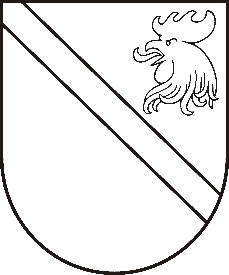 Reģ. Nr. 90000054572Saieta laukums 1, Madona, Madonas novads, LV-4801 t. 64860090, e-pasts: pasts@madona.lv ___________________________________________________________________________MADONAS NOVADA PAŠVALDĪBAS DOMESLĒMUMSMadonā2020.gada 30.decembrī						          	      		       Nr.565									     (protokols Nr.28, 17.p.)Par grozījumiem Madonas novada pašvaldības Domes 29.03.2018.lēmumā Nr.138 (protokols Nr.5, 31.p.) “Maksas pakalpojumi un samaksas apjomi Madonas novada pašvaldības domes izveidotajās iestādēs Madonas pilsētā” Madonas novada pašvaldības iestādes “Sporta un atpūtas bāze “Smeceres sils” maksas pakalpojumosSakarā ar slēpju nomas pieprasījuma pieaugumu un esošā nomas punkta nespēju nodrošināt pieprasījumu, nepieciešams  piedāvājums inventāra nomai Sporta un atpūtas bāzē “Smeceres sils”, līdz ar to  nepieciešams papildināt maksas pakalpojumus Sporta un atpūtas bāzē ”Smeceres sils”Noklausījusies sniegto informāciju, atklāti balsojot: PAR – 17 (Andrejs Ceļapīters, Artūrs Čačka, Andris Dombrovskis, Zigfrīds Gora, Antra Gotlaufa, Artūrs Grandāns, Gunārs Ikaunieks, Valda Kļaviņa, Agris Lungevičs, Ivars Miķelsons, Valentīns Rakstiņš, Andris Sakne, Rihards Saulītis, Inese Strode, Aleksandrs Šrubs, Gatis Teilis, Kaspars Udrass), PRET – NAV, ATTURAS – NAV, Madonas novada pašvaldības dome NOLEMJ:1.Izdarīt papildinājumus un grozījumus Madonas novada pašvaldības domes 29.03.2018. lēmumā Nr138 (protokols Nr.5, 31.p.) “Maksas pakalpojumi un samaksas apjomi Madonas novada pašvaldības domes izveidotajās iestādēs Madonas pilsētā” Madonas novada pašvaldības iestādes “Sporta un atpūtas bāze “Smeceres sils””13.47 Maksa par slēpošanas inventāra nomu, komplekts (slēpes, zābaki, nūjas) bērniem līdz 18 gadiem   (2 stundas)  2.48 EUR, papildus aprēķinot PVN, kopā 3.00  EUR 13.48 Maksa par slēpošanas inventāra nomu, komplekts (slēpes, zābaki, nūjas)  pieaugušajiem (2 stundas) 4,98 EUR, papildus aprēķinot PVN, kopā 6.00  EUR.Domes priekšsēdētājs					         	         A.LungevičsG.Ikaunieks 26396032